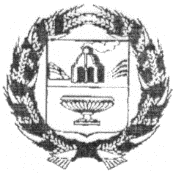 АДМИНИСТРАЦИЯ ЗАРИНСКОГО РАЙОНААЛТАЙСКОГО КРАЯП О С Т А Н О В Л Е Н И ЕО внесении изменений в муниципальную программу «Комплексное развитие системы коммунальной инфраструктуры (система водоснабжения) муниципального образования Заринский район Алтайского края» на 2022-2025 годы	  В соответствии с Федеральными законами от 29.12.2004 № 188-ФЗ «Жилищный кодекс Российской Федерации», от 06.10.2003 № 131-ФЗ «Об общих принципах организации местного самоуправления в РФ» и от 31.07.1998 № 145-ФЗ «Бюджетный кодекс Российской Федерации», Уставом муниципального образования Заринский район, постановлением Администрации Заринского района от 26.12.2022 № 979 «Об утверждении порядка разработки и реализации муниципальных программ Заринского района» Администрация Заринского районаП О С Т А Н О В Л Я Е Т:1. Внести в муниципальную программу ««Комплексное развитие системы коммунальной инфраструктуры (система водоснабжения) муниципального образования Заринский район Алтайского края» на 2022-2025 годы следующие изменения и дополнения:           1) дополнить п.3 Раздела 3 «Приоритетные направления реализации муниципальной программы, цели, задачи, описание основных ожидаемых конечных результатов муниципальной программы» добавив в него «- компенсация затрат МУП «Водоснабжение» Заринского района на электроснабжение водозаборных узлов»;           2) дополнить п.1.3 раздела 4 «Обобщенная характеристика мероприятий муниципальной программы» добавив в него «1.3.5 Компенсация затрат МУП «Водоснабжение» Заринского района на электроснабжение водозаборных узлов»;          3) абзац 2 Раздела 5 «Общий объем финансовых ресурсов, необходимых для реализации муниципальной программы» изложить в новой редакции «Финансирование программы осуществляется за счет средств бюджета муниципального образования Заринский район и внебюджетных источников.  Общий объем финансовых средств, необходимых для реализации программы в 2022-2025 годах составляет 17800,0 тыс. руб., в том числе по источникам, направлениям, годам представлен в приложении №3 к муниципальной программе.           4) пункт 9 приложения 1 «Паспорт программы» изложить в новой редакции (прилагается);              5) приложение 2 «Перечень мероприятий муниципальной программы «Комплексное развитие системы коммунальной инфраструктуры (система водоснабжения) муниципального образования Заринский район Алтайского края» на 2022-2025 годы» изложить в новой редакции (прилагается);                   6) приложение 3 «Объем финансовых ресурсов, необходимых для реализации муниципальной программы «Комплексное развитие системы коммунальной инфраструктуры (система водоснабжения) муниципального образования Заринский район Алтайского края» на 2022-2025 годы» изложить в новой редакции (прилагается).2. Опубликовать данное постановление в районной газете «Знамя Ильича» или разместить на официальном сайте Администрации Заринского района.3. Контроль за выполнением постановления оставляю за собой.Приложение к постановлениюАдминистрации Заринского районаот _____________ № _______                                                                                                                                                                                                                     Приложение № 2 к Муниципальной программе «Комплексное развитие системы коммунальной инфраструктуры(система водоснабжения) муниципального образования Заринский район Алтайского края» на 2022-2025 годыПеречень мероприятий муниципальной программы«Комплексное развитие системы коммунальной инфраструктуры(система водоснабжения) муниципального образования Заринский район Алтайского края» на 2022-2025 годыПриложение №3  к Муниципальной программе «Комплексное                                                                                                                      развитие системы коммунальной                                                                                                  инфраструктуры (система водоснабжения)муниципального образования Заринский район Алтайского края» на 2022-2025 годы»Объем финансовых ресурсов,необходимых для реализации муниципальной программы«Комплексное развитие системы коммунальной инфраструктуры(система водоснабжения)муниципального образования Заринский районАлтайского края» на 2022-2025 годы23.08.2023                                               № 611г.Заринскг.Заринск9.Объемы и источники финансирования муниципальной программыОбщий объем финансирования программы составит 17800,0 тыс. рублей, в том числе по годам:в 2022 году – 2200,0 тыс. рублей,в 2023 году – 5200,0 тыс. рублей,в 2024 году – 5200,0 тыс. рублей,в 2025 году – 5200,0 тыс. рублей;из них за счет средств бюджета муниципального образования Заринский район – 14550,0 тыс.руб., в том числе по годам:в 2022 году – 1650,0 тыс. рублей,в 2023 году – 4300,0 тыс. рублей,в 2024 году – 4300,0 тыс. рублей,в 2025 году – 4300,0 тыс. рублей;из них за счет внебюджетных средств - 3250,0 тыс. руб., в том числе по годам:в 2022 году – 550,0 тыс. рублей,в 2023 году – 900,0 тыс. рублей,в 2024 году – 900,0 тыс. рублей,в 2025 году – 900,0 тыс. рублей.Объем финансирования подлежит ежегодному уточнению в соответствии с решением Заринского районного Совета народных депутатов Алтайского края о  бюджете муниципального образования на очередной финансовый год.№ п/пНаименованиецели, задачи и мероприятияСрокреализацииУчастникпрограммыСумма расходов, тыс.руб.Сумма расходов, тыс.руб.Сумма расходов, тыс.руб.Сумма расходов, тыс.руб.Сумма расходов, тыс.руб.Источникифинансирования№ п/пНаименованиецели, задачи и мероприятияСрокреализацииУчастникпрограммы2022 год2023 год2024 год2025 годВсегоИсточникифинансирования123456789101Всего на реализациюмуниципальной программыХХ2200,05200,05200,05200,017800,0Всего,в т.ч.1Всего на реализациюмуниципальной программыХХ0,00,00,00,00,0федеральный бюджет1Всего на реализациюмуниципальной программыХХ0,00,00,00,00,0краевой бюджет1Всего на реализациюмуниципальной программыХХ1650,04300,04300,04300,014550,0местный бюджет1Всего на реализациюмуниципальной программыХХ550900,0900,0900,03250,0внебюджетные источники2Цель 1Обеспечение потребности населения, предприятий и организаций  Заринского района качественными услугами водоснабжения2022 - 2025Х2200,05200,05200,05200,017800,0Всего,в т.ч.2Цель 1Обеспечение потребности населения, предприятий и организаций  Заринского района качественными услугами водоснабжения2022 - 2025Х0,00,00,00,00,0федеральный бюджет2Цель 1Обеспечение потребности населения, предприятий и организаций  Заринского района качественными услугами водоснабжения2022 - 2025Х0,00,00,00,00,0краевой бюджет2Цель 1Обеспечение потребности населения, предприятий и организаций  Заринского района качественными услугами водоснабжения2022 - 2025Х1650,04300,04300,04300,014550,0местный бюджет2Цель 1Обеспечение потребности населения, предприятий и организаций  Заринского района качественными услугами водоснабжения2022 - 2025Х550,0900,0900,0900,03250,0внебюджетные источники3Задача 1.1Техническое перевооружение и модернизация водозаборных узлов систем центрального водоснабжения2022 - 2025Х790,01810,01810,01810,06220,0Всего,в т.ч.3Задача 1.1Техническое перевооружение и модернизация водозаборных узлов систем центрального водоснабжения2022 - 2025Х0,00,00,00,00,0федеральный бюджет3Задача 1.1Техническое перевооружение и модернизация водозаборных узлов систем центрального водоснабжения2022 - 2025Х0,00,00,00,00,0краевой бюджет3Задача 1.1Техническое перевооружение и модернизация водозаборных узлов систем центрального водоснабжения2022 - 2025Х630,01530,01530,01530,05220,0местный бюджет3Задача 1.1Техническое перевооружение и модернизация водозаборных узлов систем центрального водоснабжения2022 - 2025Х160,0280,0280,0280,01000,0внебюджетные источники4Мероприятие 1.1.1Бурение новых скважин2022 - 2025Комитет строительства и жилищно-коммунального хозяйства Администрации Заринского района, администрации сельсоветов Заринского района, организации-подрядчики100,0300,0300,0300,01000,0Всего,в т.ч.4Мероприятие 1.1.1Бурение новых скважин2022 - 2025Комитет строительства и жилищно-коммунального хозяйства Администрации Заринского района, администрации сельсоветов Заринского района, организации-подрядчики0,00,00,00,00,0федеральный бюджет4Мероприятие 1.1.1Бурение новых скважин2022 - 2025Комитет строительства и жилищно-коммунального хозяйства Администрации Заринского района, администрации сельсоветов Заринского района, организации-подрядчики0,00,00,00,00,0краевой бюджет4Мероприятие 1.1.1Бурение новых скважин2022 - 2025Комитет строительства и жилищно-коммунального хозяйства Администрации Заринского района, администрации сельсоветов Заринского района, организации-подрядчики100,0300,0300,0300,01000,0местный бюджет4Мероприятие 1.1.1Бурение новых скважин2022 - 2025Комитет строительства и жилищно-коммунального хозяйства Администрации Заринского района, администрации сельсоветов Заринского района, организации-подрядчики0,00,00,00,00,0внебюджетные источники5Мероприятие 1.1.2Замена изношенных водонапорных башен2022-2025Комитет строительства и жилищно-коммунального хозяйства Администрации Заринского района, администрации сельсоветов Заринского района, организации-подрядчики100,0300,0300,0300,01000,0Всего,в т.ч.5Мероприятие 1.1.2Замена изношенных водонапорных башен2022-2025Комитет строительства и жилищно-коммунального хозяйства Администрации Заринского района, администрации сельсоветов Заринского района, организации-подрядчики0,00,00,00,00,0федеральный бюджет5Мероприятие 1.1.2Замена изношенных водонапорных башен2022-2025Комитет строительства и жилищно-коммунального хозяйства Администрации Заринского района, администрации сельсоветов Заринского района, организации-подрядчики0,00,00,00,00,0краевой бюджет5Мероприятие 1.1.2Замена изношенных водонапорных башен2022-2025Комитет строительства и жилищно-коммунального хозяйства Администрации Заринского района, администрации сельсоветов Заринского района, организации-подрядчики100,0300,0300,0300,01000,0местный бюджет5Мероприятие 1.1.2Замена изношенных водонапорных башен2022-2025Комитет строительства и жилищно-коммунального хозяйства Администрации Заринского района, администрации сельсоветов Заринского района, организации-подрядчики0,00,00,00,00,0внебюджетные источники6Мероприятие 1.1.3Устройство теплоизоляции водонапорных башен2022-2025МУП «Водоснабжение»30,050,050,050,0180,0Всего,в т.ч.6Мероприятие 1.1.3Устройство теплоизоляции водонапорных башен2022-2025МУП «Водоснабжение»0,00,00,00,00,0федеральный бюджет6Мероприятие 1.1.3Устройство теплоизоляции водонапорных башен2022-2025МУП «Водоснабжение»0,00,00,00,00,0краевой бюджет6Мероприятие 1.1.3Устройство теплоизоляции водонапорных башен2022-2025МУП «Водоснабжение»0,00,00,00,00,0местный бюджет6Мероприятие 1.1.3Устройство теплоизоляции водонапорных башен2022-2025МУП «Водоснабжение»30,050,050,050,0180,0внебюджетные источники7Мероприятие 1.1.4Установка современного и качественного электрооборудования на водозаборных узлах2022-2025Комитет строительства и жилищно-коммунального хозяйства Администрации Заринского района, администрации сельсоветов Заринского района, организации-подрядчики200,0500,0500,0500,01700,0Всего,в т.ч.7Мероприятие 1.1.4Установка современного и качественного электрооборудования на водозаборных узлах2022-2025Комитет строительства и жилищно-коммунального хозяйства Администрации Заринского района, администрации сельсоветов Заринского района, организации-подрядчики0,00,00,00,00,0федеральный бюджет7Мероприятие 1.1.4Установка современного и качественного электрооборудования на водозаборных узлах2022-2025Комитет строительства и жилищно-коммунального хозяйства Администрации Заринского района, администрации сельсоветов Заринского района, организации-подрядчики0,00,00,00,00,0краевой бюджет7Мероприятие 1.1.4Установка современного и качественного электрооборудования на водозаборных узлах2022-2025Комитет строительства и жилищно-коммунального хозяйства Администрации Заринского района, администрации сельсоветов Заринского района, организации-подрядчики200,0500,0500,0500,01700,0местный бюджет7Мероприятие 1.1.4Установка современного и качественного электрооборудования на водозаборных узлах2022-2025Комитет строительства и жилищно-коммунального хозяйства Администрации Заринского района, администрации сельсоветов Заринского района, организации-подрядчики0,00,00,00,00,0внебюджетные источники8Мероприятие 1.1.5Установка многоступенчатой фильтрации, станций обезжелезивания2022-2025Комитет строительства и жилищно-коммунального хозяйства Администрации Заринского района, администрации сельсоветов Заринского района, МУП «Водоснабжение» организации-подрядчики250,0500,0500,0500,01750,0Всего,в т.ч.8Мероприятие 1.1.5Установка многоступенчатой фильтрации, станций обезжелезивания2022-2025Комитет строительства и жилищно-коммунального хозяйства Администрации Заринского района, администрации сельсоветов Заринского района, МУП «Водоснабжение» организации-подрядчики0,00,00,00,00,0федеральный бюджет8Мероприятие 1.1.5Установка многоступенчатой фильтрации, станций обезжелезивания2022-2025Комитет строительства и жилищно-коммунального хозяйства Администрации Заринского района, администрации сельсоветов Заринского района, МУП «Водоснабжение» организации-подрядчики0,00,00,00,00,0краевой бюджет8Мероприятие 1.1.5Установка многоступенчатой фильтрации, станций обезжелезивания2022-2025Комитет строительства и жилищно-коммунального хозяйства Администрации Заринского района, администрации сельсоветов Заринского района, МУП «Водоснабжение» организации-подрядчики150,0300,0300,0300,01050,0местный бюджет8Мероприятие 1.1.5Установка многоступенчатой фильтрации, станций обезжелезивания2022-2025Комитет строительства и жилищно-коммунального хозяйства Администрации Заринского района, администрации сельсоветов Заринского района, МУП «Водоснабжение» организации-подрядчики100,0200,0200,0200,0700,0внебюджетные источники9Мероприятие 1.1.6Промывка и обеззараживание резервуаров водонапорных башен2022-2025Администрации сельсоветов Заринского района, МУП «Водоснабжение»60,0110,0110,0110,0390,0Всего,в т.ч.9Мероприятие 1.1.6Промывка и обеззараживание резервуаров водонапорных башен2022-2025Администрации сельсоветов Заринского района, МУП «Водоснабжение»0,00,00,00,00,0федеральный бюджет9Мероприятие 1.1.6Промывка и обеззараживание резервуаров водонапорных башен2022-2025Администрации сельсоветов Заринского района, МУП «Водоснабжение»0,00,00,00,00,0краевой бюджет9Мероприятие 1.1.6Промывка и обеззараживание резервуаров водонапорных башен2022-2025Администрации сельсоветов Заринского района, МУП «Водоснабжение»50,0100,0100,0100,0350,0местный бюджет9Мероприятие 1.1.6Промывка и обеззараживание резервуаров водонапорных башен2022-2025Администрации сельсоветов Заринского района, МУП «Водоснабжение»10,010,010,010,040,0внебюджетные источники10Мероприятие 1.1.7Обустройство защитных санитарных зон50,050,050,050,0200,0Всего,в т.ч.10Мероприятие 1.1.7Обустройство защитных санитарных зон0,00,00,00,00,0федеральный бюджет10Мероприятие 1.1.7Обустройство защитных санитарных зон0,00,00,00,00,0краевой бюджет10Мероприятие 1.1.7Обустройство защитных санитарных зон30,030,030,030,0120,0местный бюджет10Мероприятие 1.1.7Обустройство защитных санитарных зон20,020,020,020,080,0внебюджетные источники11Задача 1.2Капитальный ремонт водопроводный сетей2022-2025X410,0730,0730,0730,02600,0Всего,в т.ч.11Задача 1.2Капитальный ремонт водопроводный сетей2022-2025X0,00,00,00,00,0федеральный бюджет11Задача 1.2Капитальный ремонт водопроводный сетей2022-2025X0,00,00,00,00,0краевой бюджет11Задача 1.2Капитальный ремонт водопроводный сетей2022-2025X290,0580,0580,0580,02030,0местный бюджет11Задача 1.2Капитальный ремонт водопроводный сетей2022-2025X120,0150,0150,0150,0570,0внебюджетные источники12Мероприятие 1.2.1Замена устаревших водопроводный сетей из металла и чугуна на современные полипропиленовые2022-2025Комитет строительства и жилищно-коммунального хозяйства Администрации Заринского района, администрации сельсоветов Заринского района, МУП «Водоснабжение» организации-подрядчики300,0550,0550,0550,01950,0Всего,в т.ч.12Мероприятие 1.2.1Замена устаревших водопроводный сетей из металла и чугуна на современные полипропиленовые2022-2025Комитет строительства и жилищно-коммунального хозяйства Администрации Заринского района, администрации сельсоветов Заринского района, МУП «Водоснабжение» организации-подрядчики0,00,00,00,00,0федеральный бюджет12Мероприятие 1.2.1Замена устаревших водопроводный сетей из металла и чугуна на современные полипропиленовые2022-2025Комитет строительства и жилищно-коммунального хозяйства Администрации Заринского района, администрации сельсоветов Заринского района, МУП «Водоснабжение» организации-подрядчики0,00,00,00,00,0краевой бюджет12Мероприятие 1.2.1Замена устаревших водопроводный сетей из металла и чугуна на современные полипропиленовые2022-2025Комитет строительства и жилищно-коммунального хозяйства Администрации Заринского района, администрации сельсоветов Заринского района, МУП «Водоснабжение» организации-подрядчики250,0500,0500,0500,01750,0местный бюджет12Мероприятие 1.2.1Замена устаревших водопроводный сетей из металла и чугуна на современные полипропиленовые2022-2025Комитет строительства и жилищно-коммунального хозяйства Администрации Заринского района, администрации сельсоветов Заринского района, МУП «Водоснабжение» организации-подрядчики50,050,050,050,0200,0внебюджетные источники13Мероприятие 1.2.2Устранение самовольных подключений к сетям центрального водоснабженияМУП «Водоснабжение»20,020,020,020,080,0Всего,в т.ч.13Мероприятие 1.2.2Устранение самовольных подключений к сетям центрального водоснабженияМУП «Водоснабжение»0,00,00,00,00,0федеральный бюджет13Мероприятие 1.2.2Устранение самовольных подключений к сетям центрального водоснабженияМУП «Водоснабжение»0,00,00,00,00,0краевой бюджет13Мероприятие 1.2.2Устранение самовольных подключений к сетям центрального водоснабженияМУП «Водоснабжение»0,00,00,00,00,0местный бюджет13Мероприятие 1.2.2Устранение самовольных подключений к сетям центрального водоснабженияМУП «Водоснабжение»20,020,020,020,080,0внебюджетные источники14Мероприятие 1.2.3Замена запорной аппаратуры2022-2025Комитет строительства и жилищно-коммунального хозяйства Администрации Заринского района, администрации сельсоветов Заринского района МУП «Водоснабжение», организации-подрядчики50,090,090,090,0320,0Всего,в т.ч.14Мероприятие 1.2.3Замена запорной аппаратуры2022-2025Комитет строительства и жилищно-коммунального хозяйства Администрации Заринского района, администрации сельсоветов Заринского района МУП «Водоснабжение», организации-подрядчики0,00,00,00,00,0федеральный бюджет14Мероприятие 1.2.3Замена запорной аппаратуры2022-2025Комитет строительства и жилищно-коммунального хозяйства Администрации Заринского района, администрации сельсоветов Заринского района МУП «Водоснабжение», организации-подрядчики0,00,00,00,00,0краевой бюджет14Мероприятие 1.2.3Замена запорной аппаратуры2022-2025Комитет строительства и жилищно-коммунального хозяйства Администрации Заринского района, администрации сельсоветов Заринского района МУП «Водоснабжение», организации-подрядчики40,080,080,080,0280,0местный бюджет14Мероприятие 1.2.3Замена запорной аппаратуры2022-2025Комитет строительства и жилищно-коммунального хозяйства Администрации Заринского района, администрации сельсоветов Заринского района МУП «Водоснабжение», организации-подрядчики10,010,010,010,040,0внебюджетные источники15Мероприятие 1.2.4Устройство новых и профилактические чистки и ремонты действующих колодцев2022-2025МУП «Водоснабжение»20,050,050,050,0200,0Всего,в т.ч.15Мероприятие 1.2.4Устройство новых и профилактические чистки и ремонты действующих колодцев2022-2025МУП «Водоснабжение»0,00,00,00,00,0федеральный бюджет15Мероприятие 1.2.4Устройство новых и профилактические чистки и ремонты действующих колодцев2022-2025МУП «Водоснабжение»0,00,00,00,00,0краевой бюджет15Мероприятие 1.2.4Устройство новых и профилактические чистки и ремонты действующих колодцев2022-2025МУП «Водоснабжение»0,00,00,00,00,0местный бюджет15Мероприятие 1.2.4Устройство новых и профилактические чистки и ремонты действующих колодцев2022-2025МУП «Водоснабжение»20,050,050,050,0200,0внебюджетные источники16Мероприятие 1.2.5Профилактические осмотры технического состояния центральных водопроводов2022-2025МУП «Водоснабжение»20,020,020,020,080,0Всего,в т.ч.16Мероприятие 1.2.5Профилактические осмотры технического состояния центральных водопроводов2022-2025МУП «Водоснабжение»0,00,00,00,00,0федеральный бюджет16Мероприятие 1.2.5Профилактические осмотры технического состояния центральных водопроводов2022-2025МУП «Водоснабжение»0,00,00,00,00,0краевой бюджет16Мероприятие 1.2.5Профилактические осмотры технического состояния центральных водопроводов2022-2025МУП «Водоснабжение»0,00,00,00,00,0местный бюджет16Мероприятие 1.2.5Профилактические осмотры технического состояния центральных водопроводов2022-2025МУП «Водоснабжение»20,020,020,020,080,0внебюджетные источники17Задача 1.3Планирование и разработка организационных мероприятий2022-2025X500,01660,01600,01660,05480,0Всего,в т.ч.17Задача 1.3Планирование и разработка организационных мероприятий2022-2025X0,00,00,00,00,0федеральный бюджет17Задача 1.3Планирование и разработка организационных мероприятий2022-2025X0,00,00,00,00,0краевой бюджет17Задача 1.3Планирование и разработка организационных мероприятий2022-2025X330,01390,01390,01390,04500,0местный бюджет17Задача 1.3Планирование и разработка организационных мероприятий2022-2025X170,0270,0270,0270,0980,0внебюджетные источники18Мероприятие 1.3.1Составление и утверждение двухгодичных планов по техническому перевооружению и капитальным ремонтам2022-2025Комитет строительства и жилищно-коммунального хозяйства Администрации Заринского района, администрации сельсоветов Заринского района, МУП «Водоснабжение»100,0100,0100,0100,0400,0Всего,в т.ч.18Мероприятие 1.3.1Составление и утверждение двухгодичных планов по техническому перевооружению и капитальным ремонтам2022-2025Комитет строительства и жилищно-коммунального хозяйства Администрации Заринского района, администрации сельсоветов Заринского района, МУП «Водоснабжение»0,00,00,00,00,0федеральный бюджет18Мероприятие 1.3.1Составление и утверждение двухгодичных планов по техническому перевооружению и капитальным ремонтам2022-2025Комитет строительства и жилищно-коммунального хозяйства Администрации Заринского района, администрации сельсоветов Заринского района, МУП «Водоснабжение»0,00,00,00,00,0краевой бюджет18Мероприятие 1.3.1Составление и утверждение двухгодичных планов по техническому перевооружению и капитальным ремонтам2022-2025Комитет строительства и жилищно-коммунального хозяйства Администрации Заринского района, администрации сельсоветов Заринского района, МУП «Водоснабжение»50,050,050,050,0200,0местный бюджет18Мероприятие 1.3.1Составление и утверждение двухгодичных планов по техническому перевооружению и капитальным ремонтам2022-2025Комитет строительства и жилищно-коммунального хозяйства Администрации Заринского района, администрации сельсоветов Заринского района, МУП «Водоснабжение»50,050,050,050,0200,0внебюджетные источники19Мероприятие 1.3.2Составление и разработка инженерных изысканий и проектно-сметной документации на проведение работ2022-2025Комитет строительства и жилищно-коммунального хозяйства Администрации Заринского района, администрации сельсоветов Заринского района, МУП «Водоснабжение»300,0700,0700,0700,02400,0Всего,в т.ч.19Мероприятие 1.3.2Составление и разработка инженерных изысканий и проектно-сметной документации на проведение работ2022-2025Комитет строительства и жилищно-коммунального хозяйства Администрации Заринского района, администрации сельсоветов Заринского района, МУП «Водоснабжение»0,00,00,00,00,0федеральный бюджет19Мероприятие 1.3.2Составление и разработка инженерных изысканий и проектно-сметной документации на проведение работ2022-2025Комитет строительства и жилищно-коммунального хозяйства Администрации Заринского района, администрации сельсоветов Заринского района, МУП «Водоснабжение»0,00,00,00,00,0краевой бюджет19Мероприятие 1.3.2Составление и разработка инженерных изысканий и проектно-сметной документации на проведение работ2022-2025Комитет строительства и жилищно-коммунального хозяйства Администрации Заринского района, администрации сельсоветов Заринского района, МУП «Водоснабжение»250,0550,0550,0550,01900,0местный бюджет19Мероприятие 1.3.2Составление и разработка инженерных изысканий и проектно-сметной документации на проведение работ2022-2025Комитет строительства и жилищно-коммунального хозяйства Администрации Заринского района, администрации сельсоветов Заринского района, МУП «Водоснабжение»50,0150,0150,0150,0500,0внебюджетные источники20Мероприятие 1.3.3Составление реальных схем прокладки центрального водопровода2022-2025Комитет строительства и жилищно-коммунального хозяйства Администрации Заринского района, МУП «Водоснабжение»50,050,050,050,0200,0Всего,в т.ч.20Мероприятие 1.3.3Составление реальных схем прокладки центрального водопровода2022-2025Комитет строительства и жилищно-коммунального хозяйства Администрации Заринского района, МУП «Водоснабжение»0,00,00,00,00,0федеральный бюджет20Мероприятие 1.3.3Составление реальных схем прокладки центрального водопровода2022-2025Комитет строительства и жилищно-коммунального хозяйства Администрации Заринского района, МУП «Водоснабжение»0,00,00,00,00,0краевой бюджет20Мероприятие 1.3.3Составление реальных схем прокладки центрального водопровода2022-2025Комитет строительства и жилищно-коммунального хозяйства Администрации Заринского района, МУП «Водоснабжение»30,030,030,030,0120,00,0местный бюджет20Мероприятие 1.3.3Составление реальных схем прокладки центрального водопровода2022-2025Комитет строительства и жилищно-коммунального хозяйства Администрации Заринского района, МУП «Водоснабжение»20,020,020,020,080,0внебюджетные источники21Мероприятие 1.3.4Проведение подключения новых потребителей в соответствии с техническими нормами и только ресурсоснабжающей организацией МУП «Водоснабжение» либо под их непосредственным контролем2022-2025МУП «Водоснабжение»50,050,050,050,0200,0Всего,в т.ч.21Мероприятие 1.3.4Проведение подключения новых потребителей в соответствии с техническими нормами и только ресурсоснабжающей организацией МУП «Водоснабжение» либо под их непосредственным контролем2022-2025МУП «Водоснабжение»0,00,00,00,00,0федеральный бюджет21Мероприятие 1.3.4Проведение подключения новых потребителей в соответствии с техническими нормами и только ресурсоснабжающей организацией МУП «Водоснабжение» либо под их непосредственным контролем2022-2025МУП «Водоснабжение»0,00,00,00,00,0краевой бюджет21Мероприятие 1.3.4Проведение подключения новых потребителей в соответствии с техническими нормами и только ресурсоснабжающей организацией МУП «Водоснабжение» либо под их непосредственным контролем2022-2025МУП «Водоснабжение»0,00,00,00,00,0местный бюджет21Мероприятие 1.3.4Проведение подключения новых потребителей в соответствии с техническими нормами и только ресурсоснабжающей организацией МУП «Водоснабжение» либо под их непосредственным контролем2022-2025МУП «Водоснабжение»50,050,050,050,0200,0внебюджетные источники22Мероприятие 1.3.5Компенсация затрат МУП «Водоснабжение» Заринского района на электроснабжение водозаборных узлов2022-2025Администрация Заринского района Алтайского края0,0760,0760,0760,02280,0Всего,в т.ч.22Мероприятие 1.3.5Компенсация затрат МУП «Водоснабжение» Заринского района на электроснабжение водозаборных узлов2022-2025Администрация Заринского района Алтайского края0,00,00,00,00,0федеральный бюджет22Мероприятие 1.3.5Компенсация затрат МУП «Водоснабжение» Заринского района на электроснабжение водозаборных узлов2022-2025Администрация Заринского района Алтайского края0,00,00,00,00,0краевой бюджет22Мероприятие 1.3.5Компенсация затрат МУП «Водоснабжение» Заринского района на электроснабжение водозаборных узлов2022-2025Администрация Заринского района Алтайского края0,0760,0760,0760,02280,0местный бюджет22Мероприятие 1.3.5Компенсация затрат МУП «Водоснабжение» Заринского района на электроснабжение водозаборных узлов2022-2025Администрация Заринского района Алтайского края0,00,00,00,00,0внебюджетные источники23Задача 1.4Ликвидация и предотвращение аварийных ситуаций2022-2025X500,01000,01000,01000,03500,0Всего,в т.ч.23Задача 1.4Ликвидация и предотвращение аварийных ситуаций2022-2025X0,00,00,00,00,0федеральный бюджет23Задача 1.4Ликвидация и предотвращение аварийных ситуаций2022-2025X0,00,00,00,00,0краевой бюджет23Задача 1.4Ликвидация и предотвращение аварийных ситуаций2022-2025X400,0800,0800,0800,02800,0местный бюджет23Задача 1.4Ликвидация и предотвращение аварийных ситуаций2022-2025X100,0200,0200,0200,0700,0внебюджетные источники24Мероприятие 1.4.1Ликвидация и предотвращение аварийных ситуаций на водозаборных узлах2022-2025Комитет строительства и жилищно-коммунального хозяйства Администрации Заринского района, МУП «Водоснабжение»250,0500,0500,0500,01750,0Всего,в т.ч.24Мероприятие 1.4.1Ликвидация и предотвращение аварийных ситуаций на водозаборных узлах2022-2025Комитет строительства и жилищно-коммунального хозяйства Администрации Заринского района, МУП «Водоснабжение»0,00,00,00,00,0федеральный бюджет24Мероприятие 1.4.1Ликвидация и предотвращение аварийных ситуаций на водозаборных узлах2022-2025Комитет строительства и жилищно-коммунального хозяйства Администрации Заринского района, МУП «Водоснабжение»0,00,00,00,00,0краевой бюджет24Мероприятие 1.4.1Ликвидация и предотвращение аварийных ситуаций на водозаборных узлах2022-2025Комитет строительства и жилищно-коммунального хозяйства Администрации Заринского района, МУП «Водоснабжение»200,0400,0400,0400,01400,0местный бюджет24Мероприятие 1.4.1Ликвидация и предотвращение аварийных ситуаций на водозаборных узлах2022-2025Комитет строительства и жилищно-коммунального хозяйства Администрации Заринского района, МУП «Водоснабжение»50,0100,0100,0100,0350,0внебюджетные источники25Мероприятие 1.4.2Ликвидация и предотвращение аварийных ситуаций на сетях холодного водоснабжения2022-2025Комитет строительства и жилищно-коммунального хозяйства Администрации Заринского района, МУП «Водоснабжение»250,0500,0500,0500,01750,0Всего,в т.ч.25Мероприятие 1.4.2Ликвидация и предотвращение аварийных ситуаций на сетях холодного водоснабжения2022-2025Комитет строительства и жилищно-коммунального хозяйства Администрации Заринского района, МУП «Водоснабжение»0,00,00,00,00,0федеральный бюджет25Мероприятие 1.4.2Ликвидация и предотвращение аварийных ситуаций на сетях холодного водоснабжения2022-2025Комитет строительства и жилищно-коммунального хозяйства Администрации Заринского района, МУП «Водоснабжение»0,00,00,00,00,0краевой бюджет25Мероприятие 1.4.2Ликвидация и предотвращение аварийных ситуаций на сетях холодного водоснабжения2022-2025Комитет строительства и жилищно-коммунального хозяйства Администрации Заринского района, МУП «Водоснабжение»200,0400,0400,0400,01400,0местный бюджет25Мероприятие 1.4.2Ликвидация и предотвращение аварийных ситуаций на сетях холодного водоснабжения2022-2025Комитет строительства и жилищно-коммунального хозяйства Администрации Заринского района, МУП «Водоснабжение»50,0100,0100,0100,0350,0внебюджетные источникиИсточники и направления расходовСумма расходов, тыс.руб.Сумма расходов, тыс.руб.Сумма расходов, тыс.руб.Сумма расходов, тыс.руб.Сумма расходов, тыс.руб.Источники и направления расходовв том числе по годамв том числе по годамв том числе по годамв том числе по годамВсегоИсточники и направления расходов2022 год2023 год2024 год2025 год134567ИсточникиВсего финансовых затрат2200,05200,05200,05200,017800,0в том числе: из бюджета муниципального образования Заринский район1650,04300,04300,04300,014550,0из краевого бюджета (на условиях софинансирования)-------------из федерального бюджета (на условиях софинансирования)---------------из внебюджетных источников550,0900,0900,0900,03250,0Направления1. Капитальные вложения---------------в том числе: из бюджета муниципального образования Заринский район----------------из краевого бюджета (на условиях софинансирования)---------------из федерального бюджета (на условиях софинансирования)---------------из внебюджетных источников---------------2. Прочие расходы2200,05200,05200,05200,017800,0в том числе: из бюджета муниципального образования Заринский район1650,04300,04300,04300,014550,0из краевого бюджета (на условиях софинансирования)---------------из федерального бюджета (на условиях софинансирования)----------------из внебюджетных источников550,0900,0900,0900,03250,0